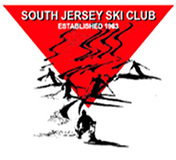 Happy Hour at Miller’s Ale House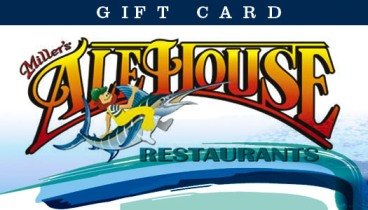 Join Mary Randzo and fellow SJSC members at the Miller's Ale House restaurant provides top-quality food at a great value in a casual neighborhood tavern atmosphere. Choose between New York Strip, lobster, original pastas, fresh salads and favorites like Zingers® boneless wings and homemade desserts. Their full-service bar features more than 75 beers, plus wine and liquor. We'll meet at the bar to the right.Where: Miller’s Ale House 554 Fellowship Rd.  Mt Laurel, NJ 08054When: Friday, October 30, 2015    5-7:00pmHost: Mary Randzo    mrandzo@yahoo.com